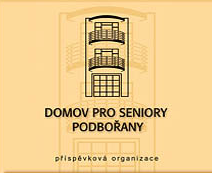 Pravidla pro hodnocení žádostíEvidence žadatelů o poskytování pečovatelské služby a žadatelů o přidělení bytu zvláštního určeníPříspěvková organizace Domov pro seniory Podbořany vede Evidenci žadatelů o poskytnutí Pečovatelské služby (dále jen PS) a žadatelů o přidělení bytu zvláštního určení. Při stanovení pořadí žadatelů se vychází z data podání žádosti. Žadatelé jsou tedy přijímáni podle pořadí s ohledem na jejich aktuální sociální situaci (míra soběstačnosti, zdravotní stav, rodinná situace, atd.)Pečovatelská služba je terénní službouKanceláře vedoucí PS se nachází na adrese: Podbořany, Sídliště Míru 921Evidence žadatelů o poskytnutí sociální služby je vedena v PC v programu Cygnus, a v tištěné podobě v kanceláři vedoucí PS. Evidence žadatelů o přidělení bytu zvláštního určení je umístěna v tištěné podobě u ředitele DpS.  Porady úseku sociální práceŽádosti o zavedení pečovatelské služby včetně žádostí o přidělení bytu zvláštního určení se vyhodnocují na pravidelných poradách úseku sociální práce. Na poradách se schází vedoucí pečovatelské služby a manažerka kvality (sociální pracovnice). Porady vede ředitel Domova. Na poradách se rozhoduje o tom, zda předložená a evidovaná žádost o zavedení pečovatelské služby odpovídá cílové skupině požadované služby, a zda nejsou důvody k jejímu odmítnutí a je tedy možné zařazení do pořadníku žadatelů o poskytnutí sociální služby. V opačném případě bude žádost evidována jako odmítnutá a žadatel o tom bude písemně vyrozuměn. Žádosti o přidělení bytu zvláštního určení se posuzují v souladu s Pravidly pro poskytnutí nájmu bytu v Domě s pečovatelskou službou v Podbořanech, schválených Radou města Podbořany ze dne 23.2.2022, čj. 423/2023. Při posuzování opodstatněnosti žádosti se vychází z aktuální sociální situace, míry soběstačnosti, rodinné situace žadatele a vyjádření lékaře. Vyhodnocuje se nepříznivá sociální situace v kontextu požadavků zákona č.108/2006 Sb. o sociálních službách. Výsledek porady úseku sociální práce, tedy vyjádření k žádosti o přidělení bytu, je zasíláno písemně (DS) příslušnému odboru SaZ MěÚ Podbořany, který žádost předkládá do Rady města Podbořany. V Podbořanech dne 1.11.2023                                                                            Mgr. Kamil Hajný                                                                                                                         ředitel